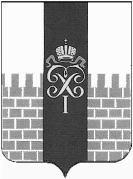 МЕСТНАЯ АДМИНИСТРАЦИЯ МУНИЦИПАЛЬНОГО ОБРАЗОВАНИЯ ГОРОД ПЕТЕРГОФ___________________________________________________________________________________ПОСТАНОВЛЕНИЕ «_20_____» _____02______2018 г.	                                                                 №_10____                                               О внесении изменений в постановление местной администрации муниципального образования город Петергоф от 29.12.2017 №195 «Об утверждении ведомственной целевой программы мероприятий, направленной на решение вопроса местного значения «Текущий ремонт и содержание дорог, расположенных в пределах границ муниципального образования город Петергоф, в соответствии с перечнем, утверждённым Правительством Санкт-Петербурга», на 2018 год В соответствии с Бюджетным  кодексом  Российской Федерации, Положением о бюджетном процессе в муниципальном образовании город Петергоф, Постановлением местной администрации муниципального образования город Петергоф  № 150 от 26.09.2013 «Об утверждении  Положения о Порядке разработки, реализации и оценки эффективности муниципальных программ и о Порядке разработки и реализации ведомственных целевых программ и планов по непрограммным расходам местного бюджета муниципального образования город Петергоф»,  местная администрация муниципального образования город Петергоф   	П О С Т А Н О В Л Я Е Т:Внести изменения в постановление местной администрации муниципального образования город Петергоф от 29.12.2017 № 195 «Об утверждении ведомственной целевой программы мероприятий, направленной на решение вопроса местного значения «Текущий ремонт и содержание дорог, расположенных в пределах границ муниципального образования город Петергоф, в соответствии с перечнем, утверждённым Правительством Санкт-Петербурга», на 2018 год»  (далее Постановление), изложив приложение №1 к Постановлению согласно приложению  к настоящему Постановлению.Приложения №1-13 к ведомственной целевой программе приложения №1 к Постановлению оставить без изменений.Дополнить ведомственную целевую программу приложением №14: Расчет стоимости разработки паспортов отходов.Постановление вступает в силу с даты официального опубликования.Контроль над  исполнением настоящего постановления  оставляю за собой.Глава местной администрациимуниципального образования город Петергоф                              А.В. Шифман             Приложение  к Постановлению МА МО город Петергоф  от _20.02.18_ № __10____ Приложение №1 к Постановлению МА МО город Петергоф  от 29.12.2017 № 195                                                                                                                                                   УтвержденоГлава МА МО г.Петергоф______________/А.В.Шифман/                                                                 «___  »__________2018г.ВЕДОМСТВЕННАЯ ЦЕЛЕВАЯ   ПРОГРАММАмероприятий, направленная на решение вопроса местного значения «Текущий ремонт и содержание дорог, расположенных в пределах границ муниципального образования город Петергоф, в соответствии с перечнем, утверждённым Правительством Санкт-Петербурга», на 2018  год1. Цели и задачи программы:- приведение в надлежащий вид дорог, расположенных в пределах границ муниципального образования г. Петергоф- улучшение внешнего облика территории муниципального образования г. Петергоф- снижение травматизма пешеходов из-за выбоин и неровностей асфальтобетонного покрытия тротуаров - снижение риска и числа ДТП, травматизма участников дорожного движения- защита имущества граждан, в т.ч. автомобилей, велосипедов от поломок и повреждений- создание условий  участникам дорожного движения для безопасного передвижения по дорогам.2. Заказчик программы (ответственный исполнитель): местная администрация муниципального образования город Петергоф (отдел городского хозяйства).3. Ожидаемые конечные результаты реализации целевой программы:Содержание и текущий ремонт а/б покрытия дорог группы Б -45662 м2, группы В 179086,0 м2Содержание и текущий ремонт дорог с неусовершенствованным покрытием группы В  77413,0 м2Содержание и текущий ремонт тротуаров класс 1- 21817 м2, класс 2 – 21378 м2.4.Сроки реализации целевой программы:I-IYкв. 2018 г.5.Перечень мероприятий целевой программы, ожидаемые конечные результаты реализации и необходимый объем финансирования:Приложение №1:Локальная смета на выполнение работ по текущему ремонту проезжей части ул.Лихардовской.Приложение №2:Локальная смета на выполнение работ по текущему проезжей части от Санкт-Петербургского пр. до ул. Никольской и частично тротуаров по ул. Константиновской.Приложение №3:Локальная смета на выполнение работ по текущему ремонту проезжей части и частично тротуаров по ул. Царицынская.Приложение №4:Локальная смета на выполнение работ по текущему ремонту проезжей части и частично тротуаров по Торговой площади.Приложение №5: Локальная смета на выполнение работ по замене водопропускных труб по ул.Кооперативной, 58.Приложение №6: Локальная смета на выполнение работ по замене водопропускных труб по ул.Володи Дубинина, напротив д.33.Приложение №7: Локальная смета на выполнение работ по замене водопропускных труб по ул.Войкова, 63.Приложение №8: Расчет  стоимости осуществления технического надзора.Приложение №9: Расчет  финансовых затрат  по уборке дорог в 2018 г.Приложение №10: Смета на выполнение работ по содержанию дорог, расположенных в пределах границ муниципального образования город Петергоф на 2018 год.Приложение №11: Расчет стоимости услуг по составлению и проверке сметных расчетов.Приложение №12:  Расчет стоимости оказания услуг по разработке технической документации для выполнения плановых работ по текущему ремонту дорог, расположенных на территории муниципального образования город Петергоф- Приложение №13: Характеристика дорог.Приложение №14: Расчет стоимости разработки паспортов отходов                                                                                                                                     Приложение № 11                                                                                                                                      УтверждаюГлава местной администрациимуниципального образованиягород Петергоф_____________А.В.Шифман«29_»____12______2017 г.Расчет стоимости к пп.3.1, 3.2Зам. начальника отдела городского хозяйства местной администрации МО г. Петергоф                                             О.В.Ковальчук                                                                                                               Приложение № 8УтверждаюГлава местной администрации_________________ А.В.Шифман«_29__» ___12____ 2017г.Расчет стоимости осуществления технического надзораЗам. нач. ОГХ                                       О.В.КовальчукПриложение № 12УтверждаюГлава местной администрации_________________ А.В.Шифман«__29___» __12_______ 2017 г.Расчет стоимости оказания услуг по разработке технической документации для выполнения плановых работ по текущему ремонту дорог, расположенных на территории муниципального образования город Петергоф- на основании метода сопоставимых рыночных цен Зам. нач. ОГХ                                       О.В.КовальчукПриложение №13УтверждаюГлава местной администрацииМО г. Петергоф_________________ А.В.Шифман«__29___» ____12_____ 2017гХарактеристика дорогПриложение № 8УтверждаюГлава местной администрации_________________ А.В.Шифман«_____» _________________г.Расчет стоимости осуществления технического надзораЗам. нач. ОГХ                                       О.В.КовальчукПриложение № 14УтверждаюГлава местной администрации_________________ А.В.Шифман«____» ____________ 2018 г.Расчет стоимости разработки паспортов отходовЗам. нач. ОГХ                                       О.В.Ковальчук№п/пНаименование мероприятияОжидаемые конечные результатыОжидаемые конечные результатыСрок исполнения мероприятияНеобходимый объём финансирования(тыс.руб.)№п/пНаименование мероприятияЕдиница измеренияКол-воСрок исполнения мероприятияНеобходимый объём финансирования(тыс.руб.)Ремонт дорогРемонт дорогРемонт дорогРемонт дорогРемонт дорогРемонт дорог1.1Текущий ремонт проезжей части по ул. Лихардовскойм27255I-III кварталы 20185855.21.2Текущий ремонт проезжей части от Санкт-Петербургского пр. до ул. Никольской и частично тротуаров по ул. Константиновской м26096I-III кварталы 20184903.21.3Текущий ремонт проезжей части и частично тротуаров по ул .Царицынскойм22934I-III кварталы 20182455.31.4Текущий ремонт проезжей части и частично тротуаров по Торговой площадим23165I-III кварталы 20182550.41.5Замена водопропускных труб по ул. Кооперативной, 58м210,2I-III кварталы 2018143.31.6Замена водопропускных труб по ул. Володи Дубинина, напротив д.33м210,2I-III кварталы 201873.21.7Замена водопропускных труб по ул. Войкова, 63м233,6I-III кварталы 2018107.21.8Осуществление технического надзора услуга1I-IV кварталы 2018 года178,4Итого по ремонту дорог:16266.22.1Уборка проезжей части автомобильных дорог группы Б м245662I-IV кварталы 2018 года6281.52.2Уборка проезжей части автомобильных дорог группы Вм2256499I-IV кварталы 2018 года28838.32.3Уборка тротуаров 2 класса   м221378I-IV кварталы 2018 года6205.62.4Уборка тротуаров 1 класса   м221817I-IV кварталы 2018 года5225.5Итого:46550.92.5Содержание дорог, расположенных в пределах границ муниципального образования город Петергофм2303707I-IV кварталы 2018 года20572.1Итого:67123.03.1Составление сметных расчетовуслуга1I-IV кварталы 2018 года100.03.2Проверка сметных расчетовуслуга1I-IV кварталы 2018 года100.0Итого по составлению и проверке сметных расчетов:200.04.1Оказание услуг по разработке технической документации для выполнения плановых работ по текущему ремонту дорог, расположенных на территории муниципального образования город Петергоф- пяснительную записку.услуга7I-IV кварталы 2018 года840,0Итого:840.05.1Разработка паспортов отходов услуга2I-II кварталы 2018 года14,7Итого:14,7ВСЕГО по программе:84443.9п.3.1. Составление смет -1% от сметной стоимости работ (10000000 руб.)   =100.0 тыс.рубп.3.2. Проверка смет -0.3% от сметной стоимости работ(33333339 руб.)=100.0 тыс.руб.Наименование мероприятияСтоимость работ, тыс.руб.Начальная(максимальная)цена осуществления технического надзора, руб. (1,2 % от общей сметной стоимости работ), тыс.руб.Текущий ремонт проезжей части по ул. Лихардовской5855.270.26Текущий ремонт проезжей части и частично тротуаров по ул. Константиновской от Санкт-Петербургского пр. до ул. Никольской4903.258.84Текущий ремонт проезжей части и частично тротуаров по ул .Царицынской2455.329.46Текущий ремонт проезжей части и частично тротуаров по Торговой площади2550.430.60Замена водопропускных труб по ул. Кооперативной, 58143.31.72Замена водопропускных труб по ул. Володи Дубинина, напротив д.3373.20.88Замена водопропускных труб по ул. Войкова,63107.21.29Итого:193.05Наименование мероприятияСредняя стоимость за услугу,тыс.руб.Количество услуг, шт.Начальная (максимальная)цена, тыс.руб.Разработка технической документации для выполнения плановых работ по текущему ремонту дорог, расположенных на территории муниципального образования город Петергоф- яснительную
- пояснительную записку.120.07840.0ИТОГО:7840.0№ п/пНаименование улицГруппа дорогиКатегория дорогиПроезжая частьПроезжая частьТротуарТротуар№ п/пНаименование улицГруппа дорогиКатегория дорогиПлощадь а/б покрытия (кв.м.)Площадь щебеночного покрытия (кв.м.)Класс тротуараплощадь(кв.м.)Александровская ул.ВIV2095,00 1 3Алексеевская ул.ВIV3695,00Баушевская ул.ВIV2391,00Беловой ул.ВIV5152,00Бородачева ул.ВII5700,0011491,00Веденеева ул.ВIII2448,00124,00Войкова ул.ВIV5120,00Волконская ул. ВIV938,002720,001191,00Володи Дубинина ул.ВIV2784,00 121212029,00Воровского ул.ВIV576,00Гражданская ул.ВIV674,00Дачная ул.ВIV1148,00Дашкевича ул. ВIII2982,0012361,00Деминский переулокВV610,016Демьяна Бедного ул. БIII10096,0025568,00Дзержинского ул.ВIV3304,00Дивеевская ул. ВV2329,00Дорога без названия ( от Собственного пр.до Ораниенбаумского шоссе)ВV1364,00Елизаветинская ул.ВV1350,00Жарновецкого ул.ВII2781,0011245,00Заячий пер.ВV1650,00Зверинская ул. ВIII5987,0013009,00Знаменская ул.ВIII4660,00158,00Золотая ул.ВIII2317,00Кольцевая ул.ВV973,00Комсомольская ул.ВIV1337,00Конно-Гренадерская ул.БIII2900,0021318,00Константиновская ул.БIII8094,0025250,00Кооперативная ул.ВIV7999,00Красноармейский пер.ВIV387,00Краснопрудский пер.ВIII9451445Ксеньевская ул.ВIII638,001208,00Курортная ул.ВIVЛесная ул.ВIV2024,00 27831-линияВV6562-я линия ВV820,019Лихардовская ул. ВIII7255,001840,0Ломоносова пер.ВIII1508,00 1 2Луговая ул.ВV2787Ул.Луизино ВIV6309Макарова ул.ВIII2405,00Манежная ул.ВIVМарьинский проездВV400,00Мельничная ул.ВIV2237,00Мечникова ул.ВIV1571,00Михайловская ул.ВIII3414,0011936,00Морская ул.ВV1784,00Морской пер.ВV 357,00Мостовая ул.ВV1035,00Нахимова ул.ВV 1959,0Николаевская ул.ВV1200,00Никольская ул.ВIII5604,0013552,00Новая дорога ( от Заячьего пр. до Садовой ул.)*ВV1152,00Новая ул. (Знаменка)ВV1623,00Огородная ул. ВV2184,00Озерная ул.ВV 435,00Ольгинское шоссеВIV2363Парковая ул.ВIII8038,001562,00Первомайский пер.ВV175,00Пионерская ул.ВIV5270,00Пригородная ул.ВIV 1260,002586,00Приморская ул.ВIV1400,00Прогонная ул.ВV4693,00 2201,001-й проезд (от Скороходовской ул. до Луговой ул.)ВIV8802-й проезд (от Скороходовской ул. до Луговой ул.)ВIV927 пл. Аврова (на пересечении ул.Аврова  и Никольской ул.)ВIV3023,001304,00Проезд без названия (от Гостилицкого шоссе до дома №137 по Гостилицкому шоссе)ВIV8809111Проезд без названия (от Деминского пер. в направлении Ропшинского шоссе)ВV759Проезд без названия (от ул.Первого Мая между домами №43 и №47 до Кооперативной ул.)ВV198797Проезд без названия (от ул.Первого Мая между домами №35 и №37 до Кооперативной ул.)ВV382494Проезд без названия (от Скороходовской ул. между домами №5 и №7 до Луговой ул.)ВV683Проезд без названия (от Скороходовской ул. между домами №11 и №15 до Луговой ул.)ВV680110Проезд без названия (от Скороходовской ул. между домами №21 и №25 до Луговой ул.)ВV695Проезд без названия (от Скороходовской ул. между домами №29 и №33 до Луговой ул.)ВV629Проезд без названия (от Скороходовской ул. между домами №41 и №43 до Луговой ул.)ВV608Проезд без названия (от Скороходовской ул. между домами №47 и №51 до Луговой ул.)ВV587Проезд без названия (от Скороходовской ул. между домами №55 и №59 до Луговой ул.)ВV662Проезд без названия (от Б-ра Красных Курсантов, между домами №49 и №51  до Суворовской ул.)ВIV482Проезд без названия (Суворовский городок) (от ул.Володи Дубинина между домаими №5 и №7 до пер.Суворовцев, д.5)ВV408124Проезд без названия (Суворовский городок) (от пер.Суворовцев д.№7 до д.№2  в Суворовском городке)ВIV98094214Проезд без названия (Суворовский городок) (от спортшколы до дома №18 по ул.Юты Бондаровской)ВIV776Проезд от б-ра Красных Курсантов до Суворовской ул.ВIII1129,001206,00Проезд от Сергиевской ул. до Баушевской ул. ВVПроезд от ул. Степана Разина до Сергиевской ул.ВIV1075,00Проезд в Суворовском городке от ул. Юты Бондаровской до спортшколыВV2073,00Пролетная ул.ВIV2380,00Прудовая ул.БIII5714,0023596,00Пугачева ул.ВV2030,00Путешественника Козлова ул.ВIII5234,0012135,00Садовая ул.ВIV3500,00Самсониевская ул.БIII3264,002621,00Санаторный пер.ВV322Сергиевская ул.ВIV3267,00Скороходовская ул.ВIV4067,00Солнечная ул.ВIV4316,00Средний пер.ВV922,00Средняя ул. (Знаменка)ВIV3630,00Средняя ул. (Скороход)ВIV3159,00Старо-Гостилицкое шоссеВIII5009,00Степана Разина ул.ВIV2600,00Суворовская ул.ВIV 3801,00786,00Суворовцев пер.ВIV1362,00Торговая пл.Б II3846,0021216,00Троицкая ул. ВV826Урицкого ул.ВV927,00Фабричная ул.Б IV9387,0022393,00Фрунзе ул.ВV 1128,00Царицынская ул.БII2361,0021416,00Цветочная ул.ВIV3912,00Чайковского ул.ВIII4890,001200,00Широкая ул.ВIV1166,00Эйхенская ул.ВIII6334,001467,00Юты Бондаровской ул. ВIV3972,001485,00Якорная ул. ВV527Дороги: асфальт щебень асфальтгруппа Б45662,0группа В179086,077413,0Тротуары:класс 121817,0класс 221378,0Наименование мероприятияСтоимость работ, тыс.руб.Начальная(максимальная)цена осуществления технического надзора, руб. (1,2 % от общей сметной стоимости работ), тыс.руб.Текущий ремонт проезжей части по ул. Лихардовской5855199.0970262.39Текущий ремонт проезжей части и частично тротуаров по ул. Константиновской от Санкт-Петербургского пр. до ул. Никольской4903150.4258837.80Текущий ремонт проезжей части и частично тротуаров по ул .Царицынской2455236.6329462.84Текущий ремонт проезжей части и частично тротуаров по Торговой площади2550361.5030604.34Замена водопропускных труб по ул. Кооперативной, 58143260.241719.12Замена водопропускных труб по ул. Володи Дубинина, напротив д.3373177.17878.13Замена водопропускных труб по ул. Войкова,63107122.221285.47Итого:193050.09ЭтапСрок завершения Наименование услугиЕд. изм.Цена за ед., рубКол-воСумма, руб.12 неделиРазработка паспортов опасных отходовУслуга1 600,0023 200,0012 неделиАнализ морфологического состава отходовУслуга1 100,00222000,0012 неделиАнализ класса опасности отхода методом биотестированияУслуга3 100,0039 300,00Итого:Итого:Итого:Итого:Итого:Итого:14 700,00